CONVIVE en familia.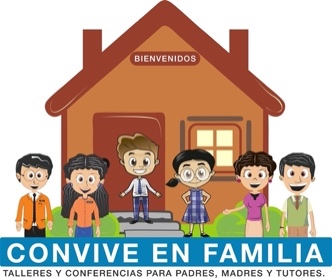 Talleres y conferencias para padres, madres y tutores.Primera ediciónLas sesiones se transmitirán por el canal de YouTube del Consejo para la Convivencia Escolar, disponible en el siguiente enlace:https://www.youtube.com/channel/UCbUKTt2BTQuInpZmwBzZiZgCada taller y/o conferencia contará con su Constancia de participación, para ello es necesario registrarse en los links que aparecen a continuación:SESIÓNFECHA202119:00 horasTEMALINK DE REGISTRO A LA SESIÓN104 de marzoRelaciones familiares.https://forms.gle/gyy9fAZ69sza3G9N9211 de marzoTiempo de calidad en familia.https://forms.gle/JrCR9ZCxPXXFz2Pp6318 de marzoEducación emocional y su trascendencia en la familia (primera parte). https://forms.gle/gqnaATU975fKBsrY9425 de marzoEducación emocional y su trascendencia en la familia (segunda parte).https://forms.gle/nZu5vG29TfoZriaP6508 de abrilViolencias escolares y sus posibles manifestaciones en la familia.https://forms.gle/6R9XN3jAm9b95Zvr7615 de abrilTransformación y solución de conflictos.https://forms.gle/ng8JpJLrWaRHVSET6722 de abrilPerspectiva de género en el contexto escolar.https://forms.gle/YgG6qAUWBpSdADeN9829 de abrilLa familia que queremos, caminar hacia la igualdad.https://forms.gle/uXW6RZ1Hihx6sLzv7906 de mayoDerechos humanos de las niñas, niños y adolescentes en la familia.https://forms.gle/hnKq4DEHEFJ42hvv71013 de mayoNormatividad en torno a la convivencia escolar en escuelas del Estado de México.https://forms.gle/tjdxCifp2BnHbjFD71120 de mayoPrograma Nacional de Convivencia Escolar.https://forms.gle/15Noe5EmUfJQHV75A1227 de mayoBienestar familiar por medio de la risa.https://forms.gle/jeZ2x71XVnBgH6mU91303 de junioPaz ecológica en familia.https://forms.gle/mJx8AcW4pwuWnzSZA